ОПЕРАТИВНЫЕ ДАННЫЕ 	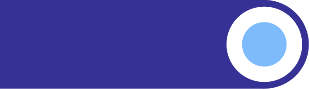 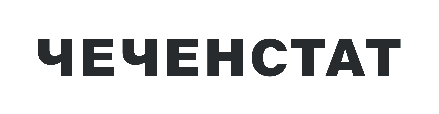 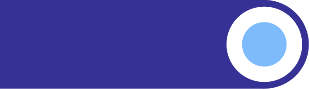 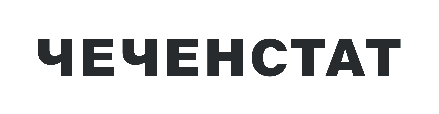 ПО ЕСТЕСТВЕННОМУ ДВИЖЕНИЮ НАСЕЛЕНИЯ ЗА ЯНВАРЬ – ФЕВРАЛЬ 2024 ГОДАДемографическая ситуация за январь-февраль 2024 года характеризовалась увеличением       числа родившихся и умерших по сравнению с соответствующим периодом предыдущего года.              В январе-феврале 2023 года в республике родилось 5668 детей. В целом по республике число родившихся превышает в 4,6 раза число умерших. Число умерших в январе-феврале 2024 года составило1224человека.          Естественное движение населения  характеризуется  следующими данными:	человек1) Информация  о естественном движении населения формируется  на основе данных из Единого государственного реестра записей актов гражданского состояния (ЕГР ЗАГС).2) На 1000 родившихся живыми Число зарегистрированных в органах ЗАГС браков уменьшилось на 10,1%, а количество разводов на 12,9%.январь - февраль 2024 г.январь - февраль 2024 г.январь - февраль 2024 г.январь - февраль 2024 г.на 1000 человек населения2)на 1000 человек населения2)2024 г.2023 г.прирост (+),снижение (-)Родившихся56684746+92222,222,219,1Умерших12241114+1104,84,84,5из них:детей в возрасте до 1 года3228+4 6,22) 6,22) 5,52)Естественный прирост (+), убыл (-)44443632х17,417,414,6Браков390434-441,51,51,7Разводов14601677-2175,75,76,8